What is a GPS+Camera Project?The GPS+Camera ProjectThe GPS+Camera project combines two complimentary features; 1) short environmental sustainability units in every high school subject staggered throughout the year with a strong emphasis on experiential learning, interdisciplinary connections and community engagement, and 2) a website shared by schools across the Atlantic that combines features of GoogleEarth and social networking sites like Facebook allowing students to publish their fieldwork and engage in sustainability dialogue with students abroad.  Key Features of the GPS+Camera Fieldwork Modules:Environmental Sustainability Units Designed Specifically for BarbudaActive and experiential learningSustainability literacySpatial literacyConnect with global trends in local contextEight Lessons per Unit and One Unit per SubjectAvoids overburdening any one teacherInterdisciplinary sustainability perspectives One Project per Subject Staggered Throughout the YearYear-round engagement with sustainability issuesMainstreaming of environmental consciousness across school curriculumKey Features of the GPS+Camera Website:Preserving Knowledge at HomeYouth-community dialogue around local issues of sustainabilityPreservation of Traditional Ecological KnowledgeReal valuable historical, ethnographic, and ecological researchEngaging in Sustainability Dialogue AbroadPublishing original student research to an international audienceSystematic opportunities to regularly engage in sustainability dialogue with youth researchers worldwide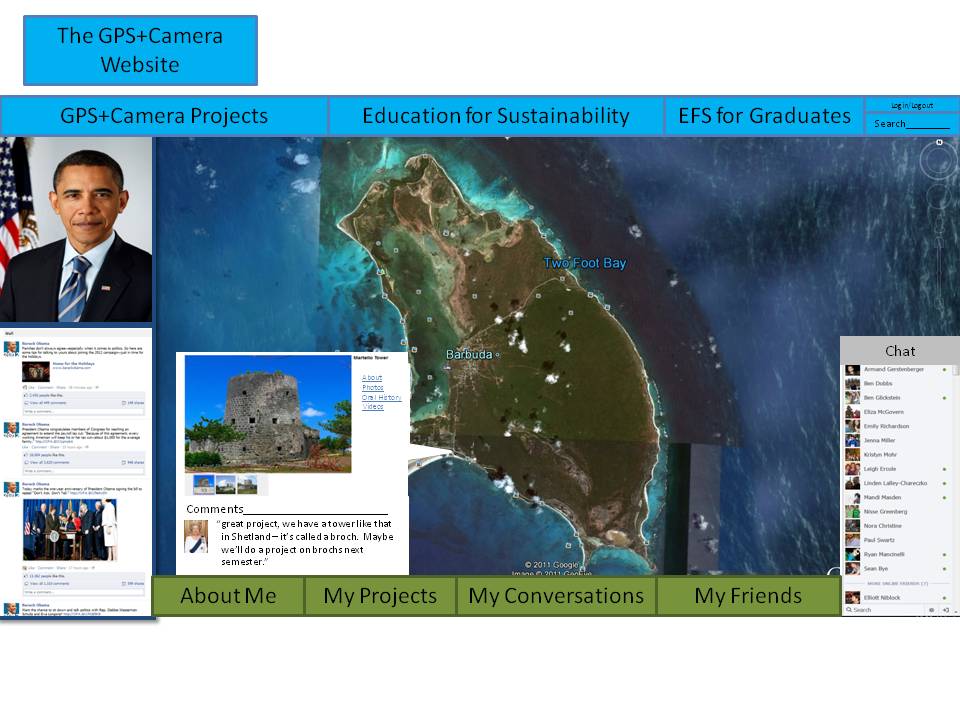 